CÁMARA DE REPRESENTANTES COMISIÓN TERCERA CONSTITUCIONAL PERMANENTE (ASUNTOS ECONÓMICOS)SESIÓN FORMAL VIRTUALLEGISLATURA 2021– 2022(Del 20 de julio de 2021 al 20 de junio de 2022)ORDEN DEL DIADe la Sesión Mixta del día miércoles 11  de agosto de 2021HORA 11:00 a.m.IAPROBACIÓN DE ACTAS DE SESIONES DE LA COMISIÓN TERCERA CONSTITUCIONAL PERMANENTEIILLAMADO A LISTA Y VERIFICACIÓN DEL QUORUMIIIANUNCIO DE PROYECTOS DE LEYIVLO QUE PROPONGAN LOS HONORABLES REPRESENTANTES A LA CÁMARAWILMER RAMIRO CARRILLO MENDOZAPresidenteNIDIA MARCELA OSORIO SALGADOVicepresidente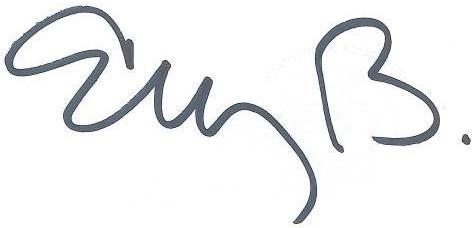 ELIZABETH MARTÍNEZ BARRERASecretaria GeneralACTA N°.FECHA SESIÓNPUBLICACIÓN GACETA01717/03/2021520 de 202101824/03/2021521 de 202101925/03/2021522 de 202102020/04/2021523 de 2021